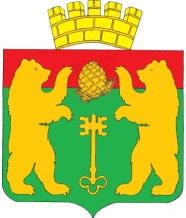 АДМИНИСТРАЦИЯ ПОСЕЛКА КЕДРОВЫЙ
КРАСНОЯРСКОГО КРАЯП О С Т А Н О В Л Е Н И ЕО проведении голосования граждан по отбору общественных территорий муниципального образования посёлок Кедровый Красноярского края, подлежащих благоустройству в 2023 году  В соответствии с постановлением Правительства Российской Федерации от 29.08.2017 № 512-п «Об утверждении государственной программы  Красноярского края «Содействие органам местного самоуправления в формировании современной городской среды» постановлением Правительства Российской Федерации от 30.12.2017 №1710 «Об утверждении государственной программы Российской Федерации «Обеспечение доступным и комфортным жильём и коммунальными услугами граждан Российской Федерации, Постановлением администрации посёлка Кедровый красноярского края от 12.11.2021 №391-п «О внесении изменений в постановление администрации посёлка Кедровый Красноярского края от 01.11.2017 №529-п «Об утверждении муниципальной программы «Формирование современной городской среды на территории муниципального образования посёлок Кедровый Красноярского края» на 2018 – 2024 годы, Уставом посёлка Кедровый Красноярского краяП О С Т А Н О В Л Я Ю:Назначить в период с 15.04.2022 по 30.05.2022 года голосование граждан по отбору общественных территорий муниципального образования посёлок Кедровый Красноярского края подлежащих благоустройству в 2023 году, в рамках программы «Формирование современной городской среды на территории муниципального образования посёлок Кедровый красноярского края» на 2018 – 2024 годыОпределить место голосования – Единая федеральная платформа для онлайн голосования граждан по отбору общественных территорий (za.gorodsreda.ru), подлежащих благоустройству в 2023 году.Утвердить перечень общественных территорий для голосования по отбору общественных территорий, подлежащих благоустройству в 2023 году, согласно приложению.Признать утратившим силу Постановление администрации                               п. Кедровый Красноярского края от 26.02.2021 года №71-п «О проведении голосования граждан по отбору общественных территорий муниципального образования посёлка Кедровый Красноярского края, подлежащих благоустройству в 2022 году.    Настоящее постановление вступает в силу со дня его подписания и подлежит официальному опубликованию на официальном сайте
 администрации поселка Кедровый Красноярского края www.pgtkedr.ru в информационной телекоммуникационной сети интернет.Контроль исполнения настоящего постановления оставляю за собой.Исп. Специалист 1 категории по ЖКХ Мещанкина Надежда Ивановна.8(39133)2-90-54Приложение к постановлению администрациипоселка Кедровый Красноярского краяот 21 марта 2022 № 86-пПЕРЕЧЕНЬОбщественных территорий для голосования по отбору общественных территорий, подлежащих благоустройству в 2023 году21.03.2022п. Кедровый№86-пГлава поселка КедровыйКрасноярского края                                                                        В.И. Дюбин№п/пНаименование общественной территории Физическое расположение общественной территории, адресОбщая площадь общественной территорииФункциональное назначение (в соответствии с пунктом 2 правил 169)Предназначение общественной территории1Сквер «Аллея любви» 2-ой этап реализацииКрасноярский край,                          п. Кедровый,                                                             ул. Жуковского,2 «а»3011 кв.мсквердля отдыха населения всех возрастных групп2Сквер «Шишкина»Красноярский край,                          п. Кедровый,                                      ул. Павлова,2 «а»4506 кв.мсквердля отдыха населения всех возрастных групп